学校二期宿舍家具采购项目征求意见函（采购需求公示）致相关采购当事人：    我中心受青岛幼儿师范高等专科学校委托将对学校二期宿舍家具采购项目实施政府采购。为了保障政府采购各方当事人的合法权益及采购程序的公开、公平、公正性，现将采购人提供的采购需求原文转发（详见政府采购项目需求方案附件），广泛征求各方意见，诚请相关采购当事人依法提出采购需求书中存在的问题。我中心将提出的意见及时转交采购人，并请采购人依据相关法律法规完善采购需求。征求意见时间自2023年7月6日至2023年7月9日。    采购当事人提出的意见函应当符合以下条件：    1、在征求意见有效期内提出，并以加盖公章的书面原件方式送达我中心，同时将意见函电子版发送我中心邮箱。逾期送达、匿名送达以及其他不符合上述条件的意见函件我中心不予受理。    2、对于项目整体需求不满足三个品牌产品或三家供应商的，需求中个别条款的描述具有倾向性或排斥性提出意见的，采购当事人应明确指出可能涉及的品牌或供应商。    3、意见函件应注明联系人的联系方式。感谢您的参与。征求意见受理时限：三个日历天。联系电话：66209835。邮箱地址：qdsjicai@163.com。                   青岛市政务服务和公共资源交易中心                       2023年7月6日附：        项目采购需求供应商意见函  采购人 ：            项目采购需求，现提出意见如下：□资质要求具有倾向性（详见附件）。□技术需求具有倾向性（详见附件）。                        单位名称：（加盖公章）                        联系人：联系电话：年  月   日附件：对        项目采购需求的详细意见政府采购项目需求方案采购单位：青岛幼儿师范高等专科学校采购代理机构：青岛市政务服务和公共资源交易中心项目名称：学校二期宿舍家具采购项目编制时间：2023年7月6日 一、项目概况及预算情况（一）项目概况青岛幼儿师范高等专科学校位于山东省青岛市胶州经济技术开发区淮河路1007号，学校规划总建筑面积43万平方米，分三期完成。二期学生宿舍综合体竣工后可新增3000人办学规模，将于2023年9月交付使用。本次招标项目针对二期500间学生宿舍配置相关家具，家具包括窗帘、鞋架、晾衣架、床、床下书桌书架、学习椅、衣橱。（二）预算情况项目总预算625万元，资金来源为财政资金。 二、采购标的具体情况（一） 服务范围、内容、数量、分包及单项预算安排二期学生宿舍共500间，其中普通宿舍（六人间）494间、无障碍宿舍（两人间）5间、特体宿舍（六人间）1间。本次招标项目需要采购的家具品类包括窗帘、鞋架、晾衣架、床、床下书桌书架、学习椅、衣橱。具体数量如下：(二）采购标的服务需求及标准要求       上述技术参数为本项目所采购设备的基本配置要求，对未有注明的参数要求，均以标准配置为准。如在各技术参数中指出设备品牌、型号、产地或某些技术参数仅为某一品牌所特有的，仅起说明作用，并没有任何限制性，供应商可以在其提供的文件资料中选用替代标准，但这些替代标准必须优于或相当于本采购项目内容的标准。       凡配置清单中涉及到品牌及产地的部分均可用同档次或高于其品质的替代，并在明细表中明确。    投标人需提供自2020.1.1起已投入高校或市场使用的且与本次招标所需成品及原材料一致的相关历史检测报告（成品历史检测报告包括窗帘、鞋架、晾衣架、床、床下书桌书架、学习椅、衣橱）。    本项目中所有产品均须符合国家环保等相关标准。    清单中图片款式仅作参考，投标单位应按照清单中的规格、材质和工艺来生产。尺寸规格允许偏差须在0.5%以内，且价格不予调整，投标人在投标时要考虑这一因素。家具数量100件（套）以上的家具（含写字桌、椅子、衣柜、组合式公寓床、写字椅）批量生产前须先做一件（套）样品送至采购人指定地点经采购人书面确认后方可生产。           投标人可以预先到采购人学生宿舍楼实地勘探以充分了解项目情况、道路、搬运楼层、安装位置及任何其他足以影响报价的因素，任何因忽视或误解项目情况而导致的报价错误或工期延长申请将不被认可，由投标人承担后果。           质量要求：所有家具均应出自原厂，不得私自添加或更改，保证所有家具及部件均是全新的纯正部品，不得以废、旧材料制作，产品必须符合家具行业设计要求。交货时所有家具应货物完好，物品配件齐全，否则视为不合格产品，采购方有权拒绝接收。           所投家具质保期内质量出现问题，中标人应包退、包换、包修，费用由中标人负责。           家具批量制作完成后，如需要须根据采购人通知搬运至校内指定位置散味（费用包含在本项目报价中），采购人根据学生宿舍楼维修施工完成进度情况通知中标人再搬运至宿舍楼内并安装。     项目全部供货完毕后，采购人将对现场家具随机进行抽检，检测机构由采购人指定，检测费用由中标人承担（费用含在投标报价中），因检测而造成家具破损需要进行更换或修复的，费用由中标人承担（费用含在投标报价中）。若检测结果不符合招标文件的要求，中标人须无条件承担所有后果。三、需满足的政府采购政策1依据财政部、工业和信息化部《政府采购促进中小企业发展管理办法》（财库〔2020〕46号）规定，本项目面向中小企业预留情况：■本包为面向中小企业预留份额的采购包，专门面向中小企业采购，小微企业不享受价格折扣优惠。□本包为面向中小企业预留份额的采购包，要求供应商以联合体形式参加采购活动，且联合体中中小企业承担的部分达到一定比例，小微企业不享受价格折扣优惠。□本包为面向中小企业预留份额的采购包，要求获得采购合同的供应商将采购项目中的一定比例分包给一家或者多家中小企业，小微企业不享受价格折扣优惠。□本包为非面向中小企业预留份额的采购包。本项目采购标的对应的中小企业划分标准所属行业：工业2对于非专门面向中小企业或小型、微型企业采购的项目，给予价格扣除。2.1.对小型和微型企业提供小型和微型企业制造的货物，给予小型和微型企业（包括相互之间组成的联合体）产品10%的价格扣除，用扣除后的价格参与评审。2.2.大中型企业和其他自然人、法人或者其他组织与小型、微型企业组成联合体投标，联合协议中约定，小型、微型企业的协议合同金额占到联合体协议合同金额30%以上的，可给予联合体3%的价格扣除，用扣除后的价格参与评审。2.3残疾人福利性单位和其他单位组成联合体投标，联合协议中约定，残疾人福利性单位的协议合同金额占到联合体协议合同金额30%以上的，同样按以上规定给予价格扣除。3依据《关于促进残疾人就业政府采购政策的通知》（财库〔2017〕141号）文件规定，残疾人福利性单位投标的须提供本单位的服务及《残疾人福利性单位声明函》并对声明函的真实性负责；残疾人福利性单位投标的视同小型、微型企业，按照本招标文件小型、微型企业的相关价格扣除标准执行。残疾人福利性单位属于小型、微型企业的，不重复享受政策。4监狱企业参与政府采购活动，均视同小型、微型企业，享受国家优惠政策，应当提供由省级以上监狱管理局、戒毒管理局或新疆生产建设兵团出具的属于监狱企业的证明原件的扫描件，且对上述材料的真实性负责，否则不给予价格扣除。5.按照财政部等四部委联合印发《关于调整优化节能产品、环境标志产品政府采购执行机制的通知》〔2019〕9号、财政部发展改革委《关于印发节能产品政府采购品目清单的通知》财库〔2019〕19号、财政部生态环境部《关于印发环境标志产品政府采购品目清单的通知》财库〔2019〕18号的规定，属于节能、环境标志产品的，享受政府采购优先政策：5.1采用最低评标价法评标的项目，在评审时对节能、环境标志产品分别给予一定幅度的价格扣除，用扣除后的价格参与评审。5.2采用综合评分法评标的项目，对节能、环境标志产品分别给予一定幅度的加分或价格折扣。5.3投标人必须提供经市场监管总局公布的认证机构出具的有效期内的节能产品、环境标志产品认证证书原件的电子文档。   四、商务条件1.交货期自合同签订之日起30个日历日完成全部设备、安装调试和验收工作。2.交货地点青岛幼儿师范高等专科学校内（胶州经济技术开发区淮河路1007号）。3.付款方式1期：预付款：合同生效之日起10天内，支付合同款的30%；2期：货物安装、调试完毕初步验收合格后，采购人向中标人支付合同款的30%；3期：整体项目验收合格后2023年底，采购人向中标人支付合同款的40%。 上述费用未计算因中标人违反合同约定产生的扣减金额，实际支付的费用为相应阶段费用减去扣减金额。收款方、出具发票方、合同乙方均必须与中标供应商名称一致。采购人使用财政资金支付，采购人在前款规定的付款时间为向政府采购支付部门提出办理财政支付申请手续的时间（不含政府财政支付部门审核的时间），在规定时间内提出支付申请手续后即视为采购人是按期支付。４.验收（1）产品均为全新合格产品，且有合法透明的来源渠道，物料无污染、无侵权行为、表面无划损、无任何缺陷隐患，可依常规安全使用。（2）项目验收依次序对照执行标准为：①符合中华人民共和国国家和履约地相关安全质量标准、行业技术规范标准、环保节能标准；②符合采购文件和投标承诺中各方共同认可的合理最佳配置、参数规格及各项要求；③符合产品来源国官方颁布的最新标准；④双方约定的其他验收标准。（3）符合国家、地方和行业相关标准，符合招标文件要求和投标响应承诺。 （4）国内制造的产品必须具备出厂合格证，完全符合合同规定的质量、规格和性能的要求，中标人提供的货物在正确安装、正确使用和保养条件下，在其正常的使用寿命期内应具有正常的性能。（5）中标人应将货物的有关单证资料及配备件、随机工具 等交付给采购人，使用操作及安全须知等重要资料应附有中文说明。（6）采购人按中标人提供的供货清单检验产品合格证、使用说明书和其它的技术资料，检查产品及附件是否完整无损，并应对设备的质量、规格、性能、数量进行详细和全面的检查，如有损坏、缺件等情况，中标人自行负责。 （7）验收由中标人、采购人依国家有关标准、合同及有关附件要求进行。项目通过安装、调试、验收后，可达到采购人正常使用状态。验收完毕由采购人、中标人在验收报告上签名确认。 （8）中标人须为验收提供必需的相关条件及一切费用。（9）提供中梯两联三人位床甲醛释放量、有害物质限量重金属检测报告，采购人有权委托第三方检测机构对货物的各项环保指标进行随时抽检，抽检合格的，检验费用由采购人承担；如检验不合格，检验费用由中标人负责，对不合格的货物采购人有权拒绝结算付款。（10）本次招标相关成品及原材料检测报告需在完成全部设备、安装调试后检测出具。５.质量保证期5.1质保期：自项目验收合格并交付之日起，整体项目质保期为3年。质保期内的服务方式均为中标人上门保修，即由中标人派人员到设备使用现场维修，由此产生的一切费用均由中标人承担。供应商可根据自身实力提出更长的质保期，保修期自项目总体验收合格并交付之日起计算（若国家和/或生产厂家对本项目所涉及货物的质量保证期的规定高于本项目的要求，应按国家和/或生产厂家的规定执行）具体由中标人在投标文件中承诺。5.2质量保证期内：（1）质保期内发生非人为原因而出现产品质量及安装问题，由中标人负责上门包修、包换或包退，并承担因此而产生的一切费用。（2）质保期内，采购人所购货物各部件发生非人为故障，中标人应免费上门更换同种品牌规格型号的新部件。质保期内发生的质量问题，由中标人负责免费解决（因采购人使用不当或其他人为因素造成的故障除外）。（4）质保期内，因产品质量缺陷或安装不当引起人身安全事故，中标人承担所有经济责任和法律责任。6.售后服务（1）任何时候，中标人均不能免除因货物本身的缺陷所应负的责任，中标人有义务对所提供的货物实行终生维护和对货物进行定期的检测和维修。（2）中标人应设有固定售后维护点，包括拥有相应的设备和人员，有稳定的售后服务体系，能提供良好的售后服务。在质保期内，对采购人的服务通知，中标人必须即时响应（包括电话响应），如电话响应无法解决的，须2小时内到达现场，12小时内恢复设备正常运行。若24小时内仍未处理完毕，中标人必须免费提供相当档次的设备予采购人临时使用或采取应急措施解决，不得影响采购人的正常业务使用。（3）对于质量缺陷有争议的，采购人、中标人双方均可委托质量技术监督部门进行鉴定，如经鉴定属于中标人责任，则所有鉴定费用由中标人承担，中标人仍应继续履行更换或维修义务，同时应就延迟更换或维修向采购人承担违约责任，每迟延一日，中标人应向采购人支付人民币5000元作为违约金，并赔偿采购人相应损失。7.履约保证金中标价3%，详细见合同。    8.其他8.1报价要求:（1）本项目采用总价包干方式承包，供应商必须以人民币报价，最终结算价在结算时不作调整。（2）所有报价应包含本项目的所有费用包含国家规定的所有税费）。（3）投标报价应为全包价，包含不限于本项目所有货物及附件、安装配件及耗材、运输装卸、安装调试 、垃圾清运、测试验收，劳务费、管理费、保险费、税费、售后服务及其他伴随的服务，以及合同履行过程中可预见和不可预见的一切费用。（4）项目采购预算（最高投标限价）：人民币625万元； 8.2报价合理性:根据《政府采购货物和服务招标投标管理办法》第六十条的规定：评标委员会认为投标人的报价明显低于其他通过符合性审查投标人的报价，有可能影响产品质量或者不能诚信履约的，应当要求其在线上规定时间内提交澄清，投标人不能澄清证明其报价合理性的，评标委员会应当将其作为无效投标处理。若评标委员会成员对是否须由投标人作出报价合理性说明，以及线上澄清是否采纳等判断不一致的，按照“少数服从多数”的原则确定评标委员会的意见。8.3设备要求:（1）货物的包装必须与运输方式相适应，考虑到运输和储存中 的各种情况（如暴露于恶劣气候等），包装必须足以满足运输、转运、装卸、露天储存的需要。（2）包装方式的确定由中标人负责，由于不适当的包装而造成的对货物的任何损坏均由中标人负责。（3）专用工具及备品备件应分别包装，并在包装箱外显眼处注明其用处。（4）包装费、运费、卸车费、设备保管费、保险费已包含在合同总价内；自材料从制造厂至交货地点，期间所需办理的所有手续由中标人自行办理，采购人不提供任何文件及协助，且所需费用由中标人负责。（5）货物的保管与保险在项目验收合格且交付使用前由中标人负责。（6）中标人负责派出的现场所有人员所有费用包含保险费、差旅费等费用。（7）所有货物必须提供装箱清单、产品合格证，安装箱清单验收货物，序列号、包装箱号与出厂批号一致，可追索查阅。（8）投标人应提供满足设备质保期内正常使用的备品备件（如有的话），其费用应包括在总报价之内。（9）中标人保证所提供的产品不侵犯任何第三方的专利、商标或版权。否则，中标人须承担对第三方的专利或版权的侵权责任并承担因此而发生的所有费用。（10）中标人为本项目提供的产品应参保产品质量保证险、产品责任险、公众责任险并且在有效期内(本条内容投标人开标时需提供承诺电子文档、格式自拟）。    注：上述要求以及标注中    带“★”条款为实质性条款，投标人必须按照招标文件的要求做出实质性响应。    带“▲”标注的产品为政府强制采购节能产品。    带“●”标注的产品为核心产品，系指在非单一产品采购项目中，采购人根据采购项目技术构成、产品价格比重等合理确定的产品。带“※”标注的产品为供应商开标时应提供的样品。样品制作的标准和要求请按照技术要求执行、需要随样品提交相关检测报告、样品的评审方法以及评审标准按照技术要求和样品评分标准进行。   五、供应商资格要求１.符合《中华人民共和国政府采购法》第二十二条规定的条件。２.采购公告发布之日前三年内无行贿犯罪等重大违法记录；３.通过“信用中国”网站（www.creditchina.gov.cn）、中国政府采购网（www.ccgp.gov.cn）、信用山东(www.creditsd.gov.cn)及信用青岛（credit.qingdao.gov.cn）查询，未被列入失信被执行人、重大税收违法案件当事人、政府采购严重违法失信行为记录名单。4. 本项目不允许违法分包或转包。5.本项目不接受联合体投标。    六、论证意见   本项目采购人已组织专家论证，并根据专家论证意见完善制定了本政府采购项目需求方案，论证专家：姚殿林、程开明、李涛，采购人代表：张中杰。  七、评分办法1.评分因素以及分值2.商务部分3.技术部分    八、公示时间 本项目采购需求公示期限为3个日历天：自2023年7月6日起，至2023年7月9日止。    九、意见反馈方式 本项目采购需求方案公示期间接受社会公众及潜在供应商的监督。请遵循客观、公正的原则，对本项目需求方案提出意见或者建议，并请于2023年7月10日12时前将书面意见反馈至我中心。我中心将提出的意见及时转交采购人，并请采购人依据相关法律法规完善采购需求。  采购人未在规定时间内处理或者对处理意见不满意的，异议供应商可就有关问题通过采购文件提出质疑；质疑未在规定时间内得到答复或者对答复不满意的，异议供应商可以向采购人同级财政部门提出投诉。  十、项目联系方式  1.采购单位：青岛幼儿师范高等专科学校     联系人：张老师     电话：0532- 58255186     地址：青岛市胶州经济技术开发区淮河路1007号    2.采购代理机构：青岛市政务服务和公共资源交易中心    联系人：倪工     电话：66209835    地址：福州南路27号品名数量单位中梯两联三人位（不包含床下书桌书架）988（普通宿舍）组侧梯两联三人位（不包含床下书桌书架）2（特体宿舍）组单人床  10（无障碍宿舍）张床下书桌书架988（普通宿舍）套床下书桌书架2（特体宿舍）套床下书桌书架10（无障碍宿舍）套衣橱1482（普通宿舍）组衣橱3（特体宿舍）组衣橱10（无障碍宿舍）组鞋架494（普通宿舍）组鞋架1（特体宿舍）组鞋架5（无障碍宿舍）组学习椅2964（普通宿舍）张学习椅6（特体宿舍）张学习椅10（无障碍宿舍）张窗帘494（普通宿舍）套窗帘1（特体宿舍）套窗帘5（无障碍宿舍）套晾衣架494（普通宿舍）个晾衣架1（特体宿舍）个晾衣架5（无障碍宿舍）个品名规格尺寸技术参数中梯两联三人位（不包含床下书桌书架）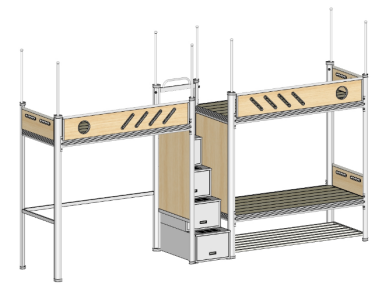 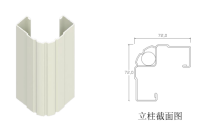 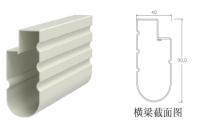 4500*900*2100mm1.整体要求：中梯两联三人位床架，要求结构合理、坚固美观，执行GB∕T3324-2017《木制家具通用技术条件》和GB∕T3325-2017《金属家具通用技术条件》和GB28481等标准。具体要求及安装事宜由厂家按用户要求确定。2.床体尺寸：4500*900*2100，上床横梁下沿距地高度1700mm。床底部高度不小于450mm以用于摆放行李箱或其他大件物品。床腿需做防滑处理。1）床立柱：规格为≥75*75mm，材料厚度为≥1.5mm，采用国标优质冷轧钢板经特制成型线轧制而成的异型钢，其立面为中空异形型材，床两侧立柱表面带有≥4条加强筋，型材外角为内嵌式R30（正负偏离R29-R31）外圆弧防碰撞设计，其立柱折边为内折且内角双边边缘，增加立柱的强度强度，边缘圆滑不划手，立柱封口采用环保工程塑料封闭处理，要求美观大方。立柱需安装一定的数量以及加强支撑柱以确保稳定性。（如立柱截面图）；床中立柱：采用冷轧钢板一次连续辊压而成型，对称型材，成型尺寸≥75*75mm，壁厚≥1.5mm。两边平面压轧4道凹槽加强筋。2）长横梁及上短横梁：规格为≥95*40mm,材料厚度≥1.3mm，采用国标优质冷轧钢板经特制成型线轧制而成，封闭结构，增加横梁承重不变形。床横梁正面有≥3道宽R3的加强凹槽，横梁下沿角为R15（正负偏离R14-R16），为外圆弧形设计，防止碰撞。横梁上端向内凹，由内凹深度≥20mm。（如横梁截面图）3）床桓：5根，采用≥50*30*1.5mm矩形管制作；床梯支撑柱：40*20*1.2mm的D型管。4）床前护栏：采用20*30*1.2mmD型管制作，和床横梁采用二氧化碳保护焊接，保证牢固性、安全性；内部镶嵌≥18mm的实木颗粒板，一端镶嵌一个≥φ150mm 圆形装饰透气孔，一端镶嵌四个≥230*25mm 的条形装饰透气孔。护栏高度为≥320mm，护栏长度做满，钢管焊接处满焊；焊接表面波纹均匀,焊接处无夹渣、气孔、焊瘤、焊丝头咬边飞溅，并保证无脱焊、虚焊及焊穿。5）床连接挂件：钢板≥25mm*25mm*190mm，壁厚≥2.0mm6）床头护栏：采用20*30*1.2mmD管制作，和床头横梁采用二氧化碳保护焊接，保证牢固性、安全性；内部镶嵌≥18mm的实木颗粒板，镶嵌两个≥230*25mm 的条形装饰透气孔。7) 蚊帐架：圆管≥Ф16*1.2mm，可升降，不能正常拔出，顶部需有专用塑料封盖。8）中梯：宽500mm高1400mm，共4级阶梯；每级阶梯下面空间设通体橱柜（通到最后面，下面的橱柜最长上面的最短），前面设上翻门、门板铝合金扣手，钢板厚≥1.8mm；9）床梯踏板主材采用18mm厚E1级实木颗粒板及PP塑料一次模压注塑嵌边成型，四周无接缝，踩面长度 500mm，宽度260mm，每步走梯踩面正面边缘均配备PP塑料带凹凸防滑设计，梯步正面圆弧；中梯两侧立柱镶嵌18mm厚,E1实木颗粒板。10）立柱顶盖和脚套：采用ABS工程塑料（一次性注塑成型）。壁厚2.5mm，高度25mm。加强筋为竖向半圆形，脚套与床脚应紧密结合，牢固，不易脱落。3.床板床板制作：采用全实木脱脂松木板制作，不允许拼接；规格：1940mm*845mm*18mm(按铁床实际空间制作)整张床板最多由六块板组成，床板缝隙≤5mm，两面净光；经干燥、防腐、防蛀处理，双面刨光，四根横撑，含水率8-12％，不变形，无腐朽材、霉变、开裂、虫口及裂缝。床架：钢架表面，去油去绣，成膜，粉末喷涂。侧梯两联三人位（不包含床下书桌书架）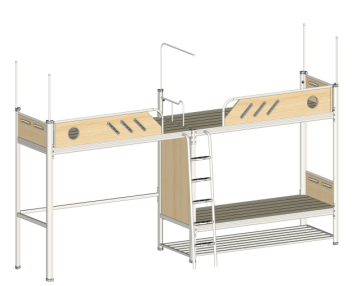 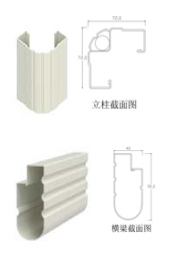 4400*900*2100mm1.整体要求：侧梯两联三人位床架，要求结构合理、坚固美观，执行GB∕T3324-2017《木制家具通用技术条件》和GB∕T3325-2017《金属家具通用技术条件》和GB28481等标准。具体要求及安装事宜由厂家按用户要求确定。2.床体尺寸：4400*900*2100，上床横梁下沿距地高度1700mm。床底部高度不小于450mm以用于摆放行李箱或其他大件物品。床腿需做防滑处理。1）床立柱：规格为≥75*75mm，材料厚度为≥1.5mm，采用国标优质冷轧钢板经特制成型线轧制而成的异型钢，其立面为中空异形型材，床两侧立柱表面带有≥4条加强筋，型材外角为内嵌式R30（正负偏离R29-R31）外圆弧防碰撞设计，其立柱折边为内折且内角双边边缘，增加立柱的强度强度，边缘圆滑不划手，立柱封口采用环保工程塑料封闭处理，要求美观大方。立柱需安装一定的数量以及加强支撑柱以确保稳定性。（如立柱截面图）；床中立柱：采用冷轧钢板一次连续辊压而成型，对称型材，成型尺寸≥75*75mm，壁厚≥1.5mm。执教两边平面压轧4道凹槽加强筋。2）长横梁及上短横梁：规格为≥95*40mm,材料厚度≥1.3mm，采用国标优质冷轧钢板经特制成型线轧制而成，封闭结构，增加横梁承重不变形。床横梁正面有≥3道宽R3的加强凹槽，横梁下沿角为R15（正负偏离R14-R16），为外圆弧形设计，防止碰撞。横梁上端向内凹，由内凹深度≥20mm。（如横梁截面图）3）床桓：5根，采用≥50*30*1.5mm矩形管制作；床梯支撑柱：40*20*1.2mm的D型管。4）床前护栏：采用20*30*1.2mmD型管制作，和床横梁采用二氧化碳保护焊接，保证牢固性、安全性；内部镶嵌≥18mm的实木颗粒板，一端镶嵌一个≥φ150mm 圆形装饰透气孔，一端镶嵌四个≥230*25mm 的条形装饰透气孔。护栏高度为≥320mm，护栏长度做满，钢管焊接处满焊；焊接表面波纹均匀,焊接处无夹渣、气孔、焊瘤、焊丝头咬边飞溅，并保证无脱焊、虚焊及焊穿。5）床连接挂件：钢板≥25mm*25mm*190mm，壁厚≥2.0mm 6）床头护栏：采用20*30*1.2mmD管制作，和床头横梁采用二氧化碳保护焊接，保证牢固性、安全性；内部镶嵌≥18mm的实木颗粒板，镶嵌两个≥230*25mm 的条形装饰透气孔。7) 蚊帐架：圆管≥Ф16*1.2mm，可升降，不能正常拔出，顶部需有专用塑料封盖。8）侧梯：边管采用优质40mm×20mm×1.2mm 椭圆管,床梯踏板采用冷轧钢板360*100*22mm，厚度1.8mm，一次冲压成梭型，踏板表面有条夜光防滑条，脚踏板下有加强钢管。9）立柱顶盖和脚套：采用ABS工程塑料（一次性注塑成型）。壁厚2.5mm，高度25mm。加强筋为竖向半圆形，脚套与床脚应紧密结合，牢固，不易脱落。3.床板床板制作：采用全实木脱脂松木板制作，不允许拼接；规格：加长床板(按铁床实际空间制作)整张床板最多由六块板组成，床板缝隙≤5mm，两面净光；经干燥、防腐、防蛀处理，双面刨光，四根横撑，含水率8-12％，不变形，无腐朽材、霉变、开裂、虫口及裂缝。床架：钢架表面，去油去绣，成膜，粉末喷涂。单人床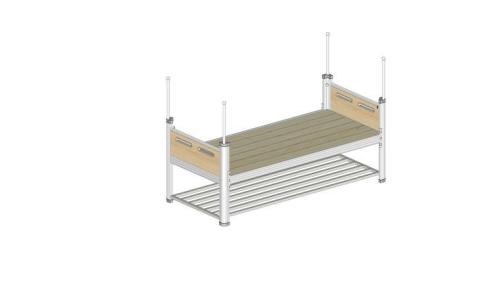 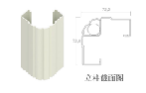 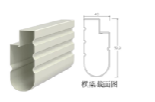 2000*900*900mm1.整体要求：单人床，要求结构合理、坚固美观，执行GB∕T3324-2017《木制家具通用技术条件》和GB∕T3325-2017《金属家具通用技术条件》和GB28481等标准。具体要求及安装事宜由厂家按用户要求确定。2.床体尺寸：2000*900*900mm。床腿需做防滑处理。1）床立柱：规格为≥75*75mm，材料厚度为≥1.6mm，采用国标优质冷轧钢板经特制成型线轧制而成的异型钢，其立面为中空异形型材，床两侧立柱表面带有≥4条加强筋，型材外角为内嵌式R30（正负偏离R29-R31）外圆弧防碰撞设计，其立柱折边为内折且内角双边边缘，增加立柱的强度，边缘圆滑不划手，立柱封口采用环保工程塑料封闭处理，要求美观大方。立柱需安装一定的数量以及加强支撑柱以确保稳定性。（如立柱截面图）；床中立柱：采用冷轧钢板一次连续辊压而成型，对称型材，成型尺寸≥75*75mm，壁厚≥1.5mm。两边平面压轧4道凹槽加强筋。2）长横梁：规格为≥95*40mm,材料厚度≥1.6mm，采用国标优质冷轧钢板经特制成型线轧制而成，封闭结构，增加横梁承重不变形。床横梁正面有≥3道宽R3的加强凹槽，横梁下沿角为R15（正负偏离R14-R16），为外圆弧形设计，防止碰撞。横梁上端向内凹，由内凹深度≥20mm。（如横梁截面图）。床头短横梁采用≥95*40*1.6mm型钢制作。3）床桓：5根，采用≥50*30*1.5mm矩形管制作；床梯支撑柱：40*20*1.5mm的D型管。4）床连接挂件：钢板≥25mm*25mm*190mm，壁厚≥2.0mm5）床头护栏：采用20*30*1.2mmD管制作，和床头立柱采用二氧化碳保护焊接，保证牢固性、安全性；内部镶嵌≥18mm的实木颗粒板，镶嵌两个≥230*25mm的条形装饰透气孔。6）蚊帐架：圆管≥Ф16*1.2mm，可升降，不能正常拔出。顶部需有专用塑料封盖。3.床板床板制作：采用全实木脱脂松木板制作，不允许拼接；规格：1940mm*845mm*18mm(按铁床实际空间制作)整张床板最多由六块板组成，床板缝隙≤5mm，两面净光；经干燥、防腐、防蛀处理，双面刨光，四根横撑，含水率8-12％，不变形，无腐朽材、霉变、开裂、虫口及裂缝。床架：钢架表面，去油去绣，成膜，粉末喷涂。床下书桌书架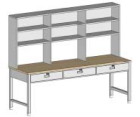 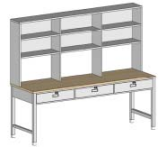 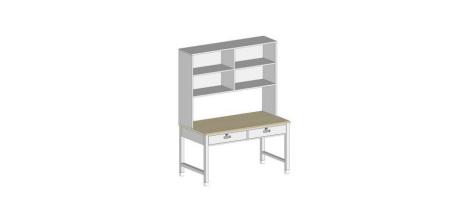 1935*600*1690mm该书架放置于中梯两联三人位床体中2135*280*940mm该书架放置于侧梯两联三人位床体中书架尺寸：1935*280*940mm/1200*280*1100mm/2135*280*940mm学习桌：1935*600*750mm/1200*600*750mm/2135*600*750mm学习桌台面板材用料，桌面板基材采用优质 E1级刨花板基材，三聚氰胺饰面浸渍纸饰面，桌面整体厚度≥25mm，采用PVC封边，厚度2mm。桌面含走线孔。桌下配有三个钢制抽屉，抽屉高120mm。滑轨为三折静音滑轨，拉手采用C型铝合金。下面钢架桌腿采用40*40*1.5mm 钢管焊接而成，桌腿底部为PP防水、防滑脚套高度80mm，底部配防潮脚垫。桌框架为40*20*1.5mm矩形管。面与桌架连接牢固，安全可靠。书架分三纵三横，最下层高度≥420mm无后背板，上面两层空间均分。钢板采用优质冷轧钢；钢板厚度≥1.8mm，经酸洗、磷化等工序，外层采用聚脂环氧粉末喷塑,焊接处无夹渣、气孔、焊瘤、焊丝头咬边飞溅，无脱焊、虚焊及焊穿等现象。提供生产厂家检测的有效期内带CMA或CNAS标志学习桌检测报告原件的电子文档，检测报告结果均须符合GB/T3325、需包含甲醛释放数值且符合GB18580标准要求。钢架表面，去油去绣，成膜，粉末喷涂。床下书桌书架1200*600*1850mm该书架独立存放于无障碍宿舍中书架尺寸：1935*280*940mm/1200*280*1100mm/2135*280*940mm学习桌：1935*600*750mm/1200*600*750mm/2135*600*750mm学习桌台面板材用料，桌面板基材采用优质 E1级刨花板基材，三聚氰胺饰面浸渍纸饰面，桌面整体厚度≥25mm，采用PVC封边，厚度2mm。桌面含走线孔。桌下配有三个钢制抽屉，抽屉高120mm。滑轨为三折静音滑轨，拉手采用C型铝合金。下面钢架桌腿采用40*40*1.5mm 钢管焊接而成，桌腿底部为PP防水、防滑脚套高度80mm，底部配防潮脚垫。桌框架为40*20*1.5mm矩形管。面与桌架连接牢固，安全可靠。书架分三纵三横，最下层高度≥420mm无后背板，上面两层空间均分。钢板采用优质冷轧钢；钢板厚度≥1.8mm，经酸洗、磷化等工序，外层采用聚脂环氧粉末喷塑,焊接处无夹渣、气孔、焊瘤、焊丝头咬边飞溅，无脱焊、虚焊及焊穿等现象。提供生产厂家检测的有效期内带CMA或CNAS标志学习桌检测报告原件的电子文档，检测报告结果均须符合GB/T3325、需包含甲醛释放数值且符合GB18580标准要求。钢架表面，去油去绣，成膜，粉末喷涂。衣橱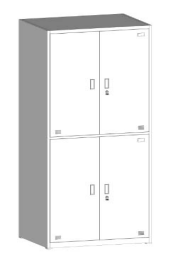 800*600*2100mm壁橱为两层钢制顺开门，上下整体结构，为两人用；要求结构合理，坚固美观，执行GB∕T3325-2017《金属家具通用技术条件》标准；颜色由签订合同时按照要求制作；具体安装事宜由厂家按用户要求确定。1.制作要求：每个柜门右上角带标签卡槽。柜门带有透气孔，带旋转挂鼻锁、铝合金扣手，柜内一层可调搁板下带加强筋。底脚边宽高≥70mm，其余边宽 30mm。下底设10mm防潮塑料垫脚。2.材质要求：采用国标优质一级冷轧钢板制作，门、侧、下底裸板用料厚度≥0.8mm。须配防滑、耐磨脚垫一套。提供生产厂家检测的有效期内带CMA或CNAS标志学习桌检测报告原件的电子文档，检测报告结果均须符合GB/T3325。钢架表面，去油去绣，成膜，粉末喷涂。衣橱800*600*2100mm壁橱为两层钢制顺开门，上下整体结构，为两人用；要求结构合理，坚固美观，执行GB∕T3325-2017《金属家具通用技术条件》标准；颜色由签订合同时按照要求制作；具体安装事宜由厂家按用户要求确定。1.制作要求：每个柜门右上角带标签卡槽。柜门带有透气孔，带旋转挂鼻锁、铝合金扣手，柜内一层可调搁板下带加强筋。底脚边宽高≥70mm，其余边宽 30mm。下底设10mm防潮塑料垫脚。2.材质要求：采用国标优质一级冷轧钢板制作，门、侧、下底裸板用料厚度≥0.8mm。须配防滑、耐磨脚垫一套。提供生产厂家检测的有效期内带CMA或CNAS标志学习桌检测报告原件的电子文档，检测报告结果均须符合GB/T3325。钢架表面，去油去绣，成膜，粉末喷涂。鞋架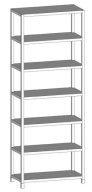 800*400*2100mm1.钢板采用一级优质冷轧钢板，经激光切割设备精密加工，保证安装孔精度，全模具化折弯成型；2.葫芦孔双孔快装结构，无需螺丝安装；挂板为S型曲骨架设计，保证层板的承重性；3.立柱、挂板为1.0mm，隔板为0.6mm，层板设有加强筋，保证层板承重性能，有效防止货物存放因重量分布不均匀所造成的变形；4.钢板表面经过除油、磷化、静电喷塑处理；5.表面喷涂均匀厚度达到60-80微米；6.硬度及附着力达到G6739-86，GB1771-91标准中的2H要求。包含顶底七层隔板，六层空间。脚垫为橡胶防潮脚垫。钢架表面，去油去绣，成膜，粉末喷涂。鞋架800*400*2100mm1.钢板采用一级优质冷轧钢板，经激光切割设备精密加工，保证安装孔精度，全模具化折弯成型；2.葫芦孔双孔快装结构，无需螺丝安装；挂板为S型曲骨架设计，保证层板的承重性；3.立柱、挂板为1.0mm，隔板为0.6mm，层板设有加强筋，保证层板承重性能，有效防止货物存放因重量分布不均匀所造成的变形；4.钢板表面经过除油、磷化、静电喷塑处理；5.表面喷涂均匀厚度达到60-80微米；6.硬度及附着力达到G6739-86，GB1771-91标准中的2H要求。包含顶底七层隔板，六层空间。脚垫为橡胶防潮脚垫。钢架表面，去油去绣，成膜，粉末喷涂。学习椅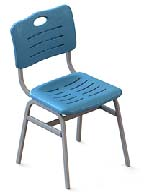 钢塑结构1.钢件：采用符合国家标准的冷轧钢管。钢架表面，去油去绣，磷化处理成膜，粉末喷涂。全部钢管一次成型，不能出现折皱和凹槽。钢管焊接处采用二氧化碳保护焊，焊接处要求无夹渣、气孔、焊瘤，焊丝咬边和飞溅，无脱焊、虚焊和焊空的现象。各钢件表面采用静电喷塑。2.椅架：椅脚和靠背管都采用≥30*15*1.2mm 椭圆钢管，座脚中间连接杆采用≥30*15*1.2mm椭圆钢管。3.座板：采用HDPE高度密度聚乙烯材料，中空吹塑成型，座板宽度≥405mm，后端宽度≥380mm，座深≥365mm。边缘采用圆弧结构。4.背板：采用HDPE高度密度聚乙烯材料中空吹塑成型，规格为≥405*250*25mm。座板和背板表面皮纹处理，采用弧形加凹型设计，造型符合人体工程学，坐感舒适。背板上方具有仿手型拉手口，易于搬动。边缘采用圆弧结构。5.脚套：采用优质PP工程塑料一体成型内塞（颜色根据客户要求制定）。提供生产厂家检测的有效期内带CMA或CNAS标志学习椅检测报告原件的电子文档，检测报告结果均须符合GB/T3325。学习椅钢塑结构1.钢件：采用符合国家标准的冷轧钢管。钢架表面，去油去绣，磷化处理成膜，粉末喷涂。全部钢管一次成型，不能出现折皱和凹槽。钢管焊接处采用二氧化碳保护焊，焊接处要求无夹渣、气孔、焊瘤，焊丝咬边和飞溅，无脱焊、虚焊和焊空的现象。各钢件表面采用静电喷塑。2.椅架：椅脚和靠背管都采用≥30*15*1.2mm 椭圆钢管，座脚中间连接杆采用≥30*15*1.2mm椭圆钢管。3.座板：采用HDPE高度密度聚乙烯材料，中空吹塑成型，座板宽度≥405mm，后端宽度≥380mm，座深≥365mm。边缘采用圆弧结构。4.背板：采用HDPE高度密度聚乙烯材料中空吹塑成型，规格为≥405*250*25mm。座板和背板表面皮纹处理，采用弧形加凹型设计，造型符合人体工程学，坐感舒适。背板上方具有仿手型拉手口，易于搬动。边缘采用圆弧结构。5.脚套：采用优质PP工程塑料一体成型内塞（颜色根据客户要求制定）。提供生产厂家检测的有效期内带CMA或CNAS标志学习椅检测报告原件的电子文档，检测报告结果均须符合GB/T3325。窗帘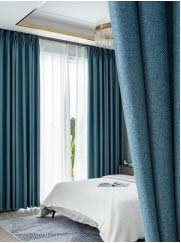 按实际房间尺寸面料：100%聚酯纤维，窗帘布采用环保染料，表面抗菌精炼处理2.布带：800mm宽加密可洗，“S”挂钩采用304不锈钢，单钩承载≥2KG/个3.克重：≥920g/米4.阻燃性能：符合GB/T17591-2006 B1级5.耐酸斑色牢度:湿态时变色4-5干燥后变色4-56.异味：无异味；甲醛含量≤300（mg/kg）7.可分解致癌芳香胺染料：禁用8.水洗尺寸变化率：经向-0.7，纬向-0.39.抑菌率：金黄色葡萄球菌（ATCC6538）：＞99%，大肠杆菌(8099)＞99%，白色念珠菌(ATCC10231)：96%肺炎克雷白氏菌（ATCC4352）＞99%10.耐水色牢度变色：≥4级11.耐摩擦色牢度：干摩擦4-5级，湿摩擦4-5级12.耐光色牢度：≥6级13.耐洗色牢度变色：≥4级14.免烫性能：洗涤干燥后外观平整度3.515.重金属含量（mg/kg）：未检出16.多环芳香烃化合物（PAHs）：未检出17.遮光率：≥96%18.罗马杆：型材外径268-280mm，管壁厚度≥1.8mm，表面氧化处理，型材主要性能符合：6063-T5（LD31-RCS）标准，支架为加厚加强型，保证力臂厚度≥3mm，其余辅料与型材同色，ABS纳米静音防爆罗马换，承载负荷5kg/个。19.颜色：靛蓝色工艺：双开帘重合宽度大于或等于200mm；两边覆盖墙面宽度≥150mm；上边双层包1000mm，底边双层包边≥1200mm；左右双层包边≥3mm；窗帘制作按1.5倍褶用料，成品窗帘配备双按扣定位绑带一对。防污、防霉、防油渍，抗变形、抗静电。执行标准GB/T17591-2006，外观执行标准GB/T19817＜纺织品，装饰品织物＞优等品。全套包含窗帘杆、固定安装及所有配件及辅料。窗帘按实际房间尺寸面料：100%聚酯纤维，窗帘布采用环保染料，表面抗菌精炼处理2.布带：800mm宽加密可洗，“S”挂钩采用304不锈钢，单钩承载≥2KG/个3.克重：≥920g/米4.阻燃性能：符合GB/T17591-2006 B1级5.耐酸斑色牢度:湿态时变色4-5干燥后变色4-56.异味：无异味；甲醛含量≤300（mg/kg）7.可分解致癌芳香胺染料：禁用8.水洗尺寸变化率：经向-0.7，纬向-0.39.抑菌率：金黄色葡萄球菌（ATCC6538）：＞99%，大肠杆菌(8099)＞99%，白色念珠菌(ATCC10231)：96%肺炎克雷白氏菌（ATCC4352）＞99%10.耐水色牢度变色：≥4级11.耐摩擦色牢度：干摩擦4-5级，湿摩擦4-5级12.耐光色牢度：≥6级13.耐洗色牢度变色：≥4级14.免烫性能：洗涤干燥后外观平整度3.515.重金属含量（mg/kg）：未检出16.多环芳香烃化合物（PAHs）：未检出17.遮光率：≥96%18.罗马杆：型材外径268-280mm，管壁厚度≥1.8mm，表面氧化处理，型材主要性能符合：6063-T5（LD31-RCS）标准，支架为加厚加强型，保证力臂厚度≥3mm，其余辅料与型材同色，ABS纳米静音防爆罗马换，承载负荷5kg/个。19.颜色：靛蓝色工艺：双开帘重合宽度大于或等于200mm；两边覆盖墙面宽度≥150mm；上边双层包1000mm，底边双层包边≥1200mm；左右双层包边≥3mm；窗帘制作按1.5倍褶用料，成品窗帘配备双按扣定位绑带一对。防污、防霉、防油渍，抗变形、抗静电。执行标准GB/T17591-2006，外观执行标准GB/T19817＜纺织品，装饰品织物＞优等品。全套包含窗帘杆、固定安装及所有配件及辅料。晾衣架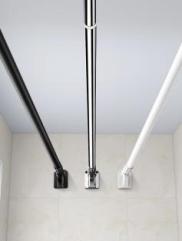 1500-2200*60*90mm具体尺寸根据现场确认304不锈钢管，承重200公斤。安装靠近上墙，防止攀爬。每间安装2根晾衣架。晾衣架1500-2200*60*90mm具体尺寸根据现场确认304不锈钢管，承重200公斤。安装靠近上墙，防止攀爬。每间安装2根晾衣架。评分因素商务部分技术部分总分分值比重45分55分100分评分因素分数评分标准投标报价30分满足招标文件要求且投标价格（或者最终价格）最低的投标报价为评标基准价，其价格分为满分。其它报价得分=评标基准价÷（投标报价或者最终价格）×30。对于小型和微型企业制造的货物，给予小型和微型企业包括相互之间组成的联合体的产品10% 的价格扣除，扣除后的价格为最终报价企业业绩5分    投标人自2020年1 月1 日至今已完成的同类项目（同类项目指：家具供应项目），每项得1 分，最高得5分。须同时提供同一项目的中标通知书、合同和中标公告网页截图电子文档，三项缺一项不得分。同类项目认定时间以合同签订日期签署时间为准。体系认证3分    1制造商取得有效期内的ISO9001系列质量管理体系认证证书得1分；    2.制造商取得有效期内的ISO14001系列环境管理体系认证证书得1分；    3.制造商取得有效ISO45001或 OHSAS18001职业健康安全管理体系认证证书得1分。    以上证书认证范围需包含钢木家具的生产，投标人需提供相关认证证书原件电子文档，未提供不得分。质保期2分    在满足采购文件质保期的基础上，每增加一年得0.5分，满分2分（以商务响应表中的质保期为准）。节能环保产品加分5分    产品具有市场监管总局确定的认证机构出具的、处于有效期之内的节能产品、环境标志产品认证证书。加分计算方法是：“节能、环保产品”优采加分：加分=5×[所投“节能、环保产品”（政府强制采购节能产品除外）中的产品价格在投标报价中所占比例]，总计最高加5分。若所投产品同时具有节能产品认证证书和环境标志产品认证证书的，则应当优先于只具有一种认证证书的进行优采加分，不能重复加分。开标时，须同时提供市场监管总局关于发布参与实施政府采购节能产品、环境标志产品认证机构名录的公告（附认证机构名录）和市场监管总局确定的节能产品、环境标志产品认证机构出具的、处于有效期之内的节能产品、环境标志产品认证证书原件或复印件加盖公章电子文档，否则不得分。评分因素分数评分标准响应情况5分    所投产品技术参数完全符合招标文件要求且没有负偏离的得5分，每有一项负偏离或缺项扣1分，扣完为止；检测报告18分    投标人提供自2020年1月1日以来家具成品及原材料检测报告，检测内容包括但不限于以下内容：公寓床甲醛释放量、有害物质限量、中性盐雾、冲击强度、耐腐蚀性、着地平稳性、结构安全、喷涂层、学习椅金属喷漆塑涂层、有害物质限量、耐腐蚀、床板含水率、防霉等级检测、钢板和钢管金属喷漆（塑）涂层硬度、抗盐雾试验、塑料件有害物质限量检测，每提供一项得 1分，最高得 18分。开标时提供有效期内的合格的检测报告电子文档（检测报告须带有CMA 和CNAS标志），否则不予计分生产能力10分    投标人所具有的家具生产设备，包含但不限于数控激光切割机、数控冲床、焊接机器、数控折弯机、全自动静电喷塑生产线、数控加工中心、床立柱及横梁生产设备、电脑裁板锯、自动封边机、酸洗及磷化生产等设备，每提供一种得1分，最高得10分，需提供购置发票及设备场地照片电子文档。（中标后采购方进行实地考察如发现提供虚假资料按废标处理）生产实施方案5分    根据投标人提供的生产实施方案、产品质量控制方案、技术人员配备情况进行评审，以上评审因素齐全、细致合理、完全满足采购需求的得5分，每少一项或不细致合理、不满足采购需求的减1分，减完为止。安装实施方案4分    评价各投标人的安装服务实施方案、安装交付时间等：    1.产品安装服务实施方案详实明确，安装交付时间短，有承诺，送货安装人员安排合理，如期完成安装交付的保证措施完善、可操作性强，得4分；    2.产品安装服务实施方案比较详实明确，安装交付时间较短，有承诺，送货安装人员安排比较合理，如期完成安装交付的保证措施比较完善、具有一定的可操作性，得2分；    3.安装交付时间相对较长，或无安装交付承诺，或安装交付保证措施粗陋、可操作性差的，得0分。产品设计方案4分    须提供产品设计图纸,根据投标人提供的产品设计图纸的情况进行打分：    1.全部产品均有设计图与产品效果图，设计图标准、规范，设计要素完整明确，设计完全满足技术需求，得4分；    2.全部产品均有设计图与产品效果图，设计图标准、规范，设计要素完整明确，设计能够比较准确反映技术需求，但有个别瑕疵，得2分；    3.全部产品均有设计图与产品效果图，设计图比较标准、规范，设计要素比较完整明确，虽有瑕疵，但设计大部分能够反映技术需求，存在问题较小，得1分；    4.产品的设计图、效果图，缺项较多或设计有严重缺陷，得0分。    以上开标时投标人需提供设计图纸电子文档。售后服务5分  根据投标人的售后响应时间、售后人员体系配备标准、售后服务网点、售后标准职责、备品备件数量齐全等内容进行评分，上述内容全面完整、详细可行、科学合理、有针对性、满足项目要求的得满分5分，每有一项弱势或不合理、不完善之处扣1分，扣完为止。 保障措施4分    根据投标人的质量保证措施、安全施工措施、文明施工措施、应急措施、产品保养措施等内容进行评分，上述内容全面完整、详细可行、科学合理、有针对性、满足项目要求得满分4分，每有一处弱势或不合理、不完善之处扣1分，扣完为止。